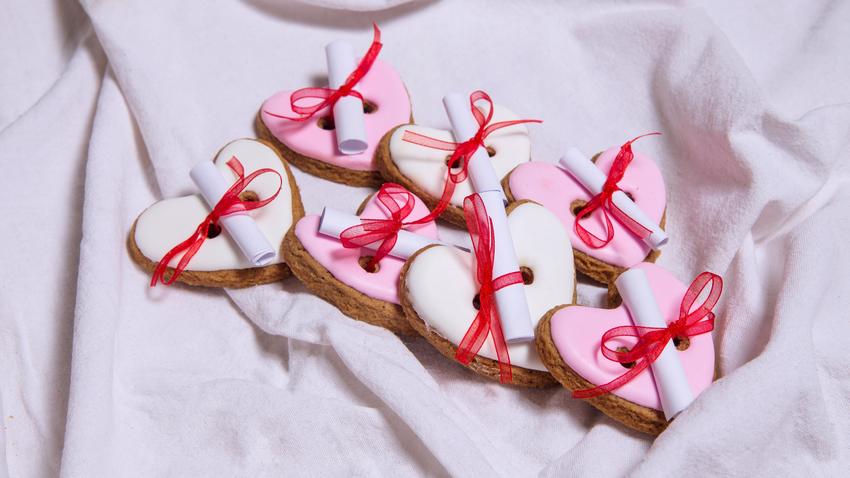 Karta pracy zajęć pozalekcyjnych: Polskie zwyczaje  - Katarzynki .Cele ogólne: Poszerzanie kompetencji obywatelskich i społecznych.Cele szczegółowe: Poznanie polskich tradycji ludowych oraz legendy o piernikach toruńskich, Katarzynkach.„Hej! Kasiu, Katarzynko
Gdzie szukać cię dziewczynko
Wróżby o ciebie zapytam
Czekaj – wkrótce zawitam
Bawmy się więc w Katarzyny
Szukajcie chłopaki dziewczyny
Zapytać więc trzeba wróżby
A nuż potrzebne już drużby.”Katarzynki – polski zwyczaj świąteczny, obchodzony przez kawalerów odpowiednik andrzejek. W nocy z 24/25 listopada, tj. w wigilię św. Katarzyny Aleksandryjskiej, odbywają się wróżby młodych mężczyzn dotyczące ożenku i poszukiwania partnerki.( Wikipedia)Dlaczego patronką tego święta i tych zwyczajów jest Św. Katarzyna Aleksandryjska i kim ona tak naprawdę była – do końca nie wiadomo. Najprawdopodobniej była chrześcijanką pochodzącą z bogatej rodziny żyjącej w Aleksandrii. Była piękna i mądra, ale przyjęła śluby czystości – a wieku 18 lat, zmarła męczeńską śmiercią. 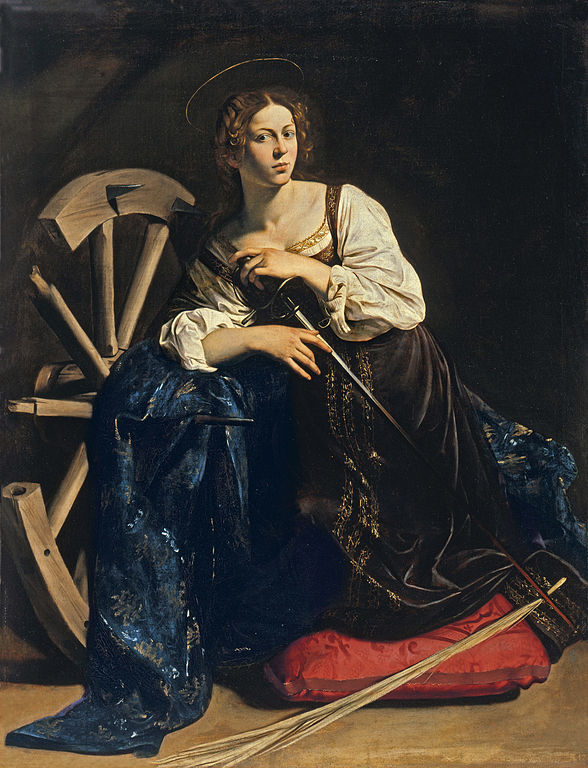 (Święta Katarzyna z Aleksandrii – obraz pędzla Caravaggia, ok. 1596 r., źródło: wikimedia commons)W noc Katarzynek odbywały się wróżby młodych mężczyzn, dotyczące ożenku i poszukiwania partnerki. Z czasem Katarzynki zostały wyparte przez Andrzejki, które stały się nocą wróżb zarówno dla kobiet, jak i dla mężczyzn.Poznaj kilka wróżb ludowych :-„W noc świętej Katarzyny pod poduszką są dziewczyny”- czyli kobieta , która pojawi się we śnie będzie przyszłą żoną.-„Wskaż proszę wróżbo wybrankę
 Żonę i przyszłą kochankę”-      zwyczaj wkładania pod poduszkę karteczek z imionami dziewcząt;- Wstawianie gałązki wiśni do wody ,gdy gałązka zakwitnie na Boże Narodzenie ,ślub  odbędzie się  jeszcze w tym roku;-„Kasiu daj znać ,co się będzie ze mną dziać”- wkładanie przedmiotów ,takich jak ; obrączka, monety  pod kubki ;W zwyczajach  ludowych ważną rolę odgrywały również sny. Jeśli kawalerowi przyśniła się kura, to znaczyło ,że spotka pannę a jeśli ta kura będzie czarna, wtedy oznaczało wdowę . Jak masz ochotę zabaw się w takie wróżby , ale przy okazji chciałabym ,żebyś poznała/poznał inną legendę związaną z imieniem Katarzyna.„Katarzynki „to również pierniczki toruńskie , chyba wszystkie dzieci je znają i kochają.  Legendę  tą można powiązać z wcześniej wspominanymi wróżbami , gdyż łączy ją temat miłości ,o  którą tak wszyscy zabiegamy.Legenda opowiadającą o miłości Bogumiła do Katarzyny :https://www.youtube.com/watch?v=uf75xBDgD4M.A oto przepis na pyszne Katarzynki , poproś mamę, starszą siostrę lub sam/sam upiecz te pierniczki. Poszukaj przepisu, oto składniki:Składniki na Katarzynki-pierniczki :200 g płynnego miodu.1 łyżeczka przyprawy korzennej do piernika.kilka łyżek karmelu (zamiast dodałam 1 łyżkę kakao)100 g cukru pudru.1 jajko.400 g mąki pszennej.3 łyżeczki proszku do pieczenia.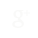 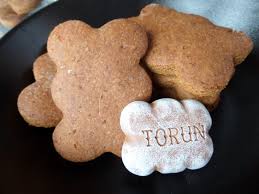 E.Nowożycka.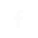 